Delivering Breakthrough Results for Business GrowthDetailed Session-wise Schedule (2 Days) Important Note: The faculty will ensure mindset shifts, leading with values and belief toward exponential future among participants throughout the workshop in every session.Day 1Day 1Day 1       SessionsWorkshop Details       Pedagogy 9.30 am to 10.00 am Welcome and Context Setting 10.00 am to 11.30 amSession Theme: Unleashing Creative Confidence and Innovation Potential10.00 am to 11.30 amBuilding creative confidence and connecting the dotsShifting reference points through cross industry examples: Breakthrough ideas v/s usual ideasMindset Gravity: Introduction to Lock-in’s and how they condition our thinking and prevent coming up with new ideasOpening up the ‘New/Breakthrough Ideas’ Canvas: Where all are breakthrough ideas (innovation) possible? Innovation Types: Beyond Product, to Process, Service, Business Model, EcosystemInnovation Levels: Function – Organization – IndustryThrough ice-breakers to bring alive lock-in’s and experience ‘how we usually think’, followed by an interactive session with examples.11.30 am to 11.45 am                                                Tea/Coffee Break                                                Tea/Coffee Break11.45 am to 1.30 pmSession Theme: Introduction to Breakthrough Thinking andEngagement, Ensuring thinking shifts 11.45 am to 1.30 pmUnderstanding the levels of thinking - Idea-frame-mental model: How recognizing and shifting frames & mental models helps in breakthrough ideas than mere random ideationRecognizing and streamlining modes of working: I(info) –N(new) –J(judge, decide) Delayering – How to move beyond a surficial viewpoint / opinion to deeper assumptions and generative dialogue Through series of thought provoking and invigorating in-class exercises.1.30 pm to 2.15 pm                                                       Lunch Break                                                       Lunch Break2.15 pm to 3.45 pmSession Theme: Confronting Mindset Gravity and Breaking through Mental Model Boundaries 2.15 pm to 3.45 pmGroup Activity – Innovation ChallengeConfronting Mindset Gravities Prince Story – Breaking through Mental Model Boundaries  Deep immersions through reality map 3.45 pm to 4.00 pm                                                 Tea/Coffee BreakSession Theme: Crafting Orbit Shifting Innovation and The Three Box Solution4.00 pm to 6.15 pmCrafting Orbit Shifting InnovationThe Three Box Solution: A Strategy for Leading InnovationWhy do companies need to continuously innovate?How can you identify market discontinuities that shape the future How can you build the requisite organizational DNA to create theFuture while managing the present, especially Box 2&3 projects?  Insightful group activity on crafting challenge 6.15 pm to 6.30 pmFirst day closure and alignment on learnings with stakeholders Day 2Day 2Day 2       SessionsWorkshop Details       Pedagogy 9.15 am to 11.00 am Session Theme: Introducing Powerful Breakthrough Innovation tool – 3 Gear9.15 am to 11.00 am Outdoor Group Activity and Reflections 45 mins outdoor group activity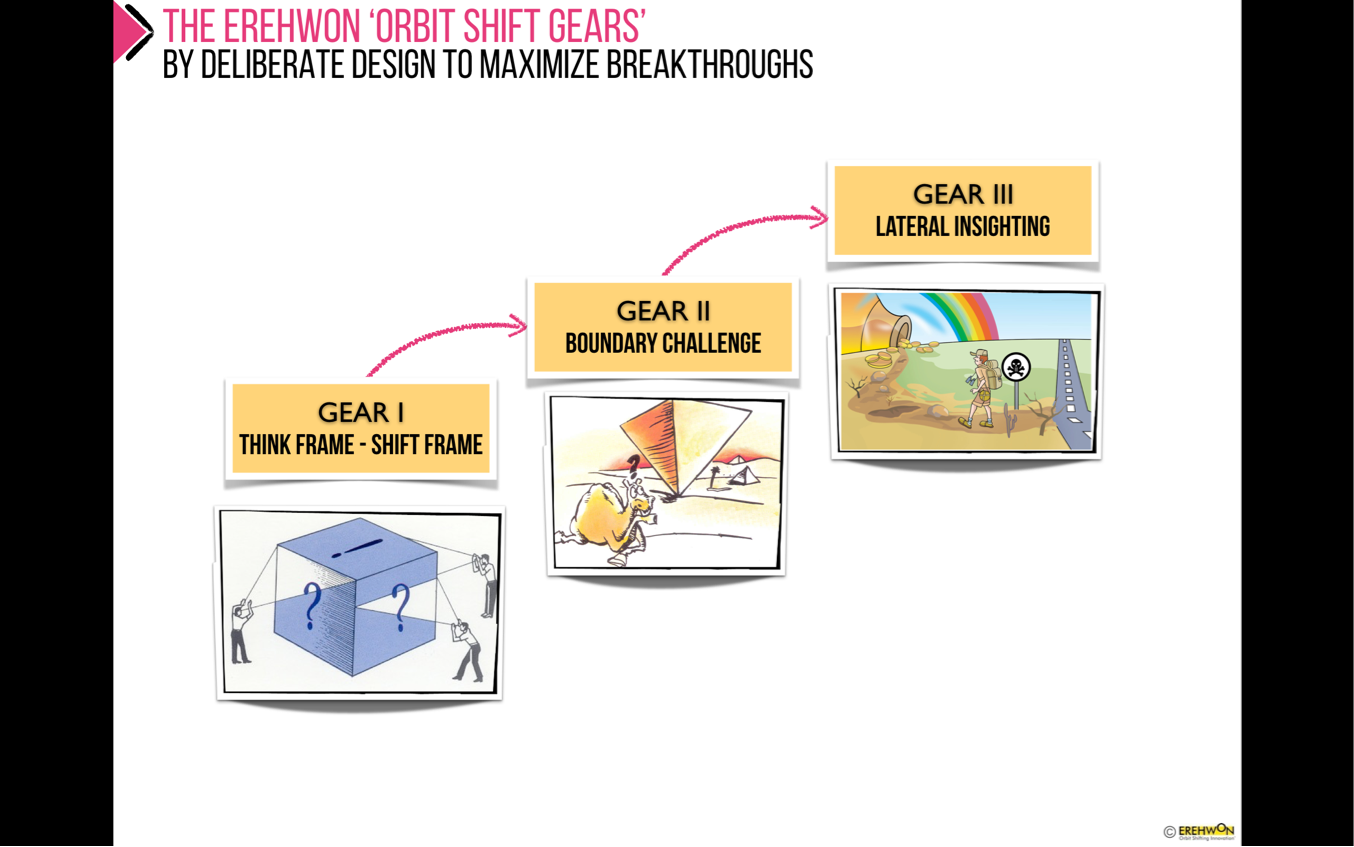 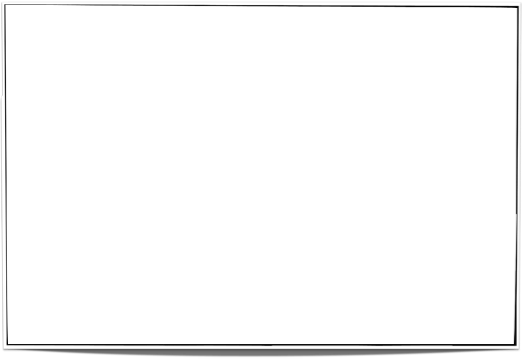 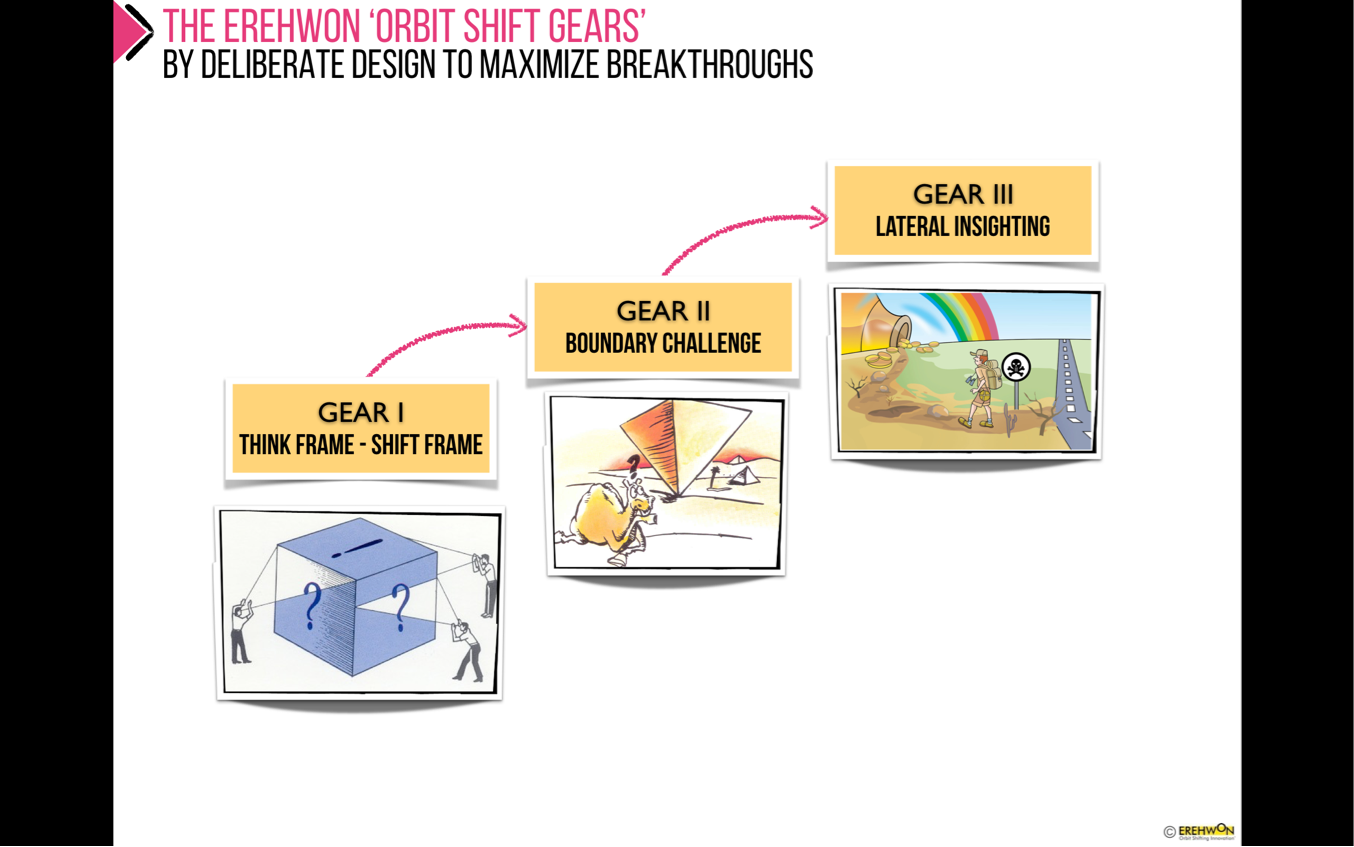 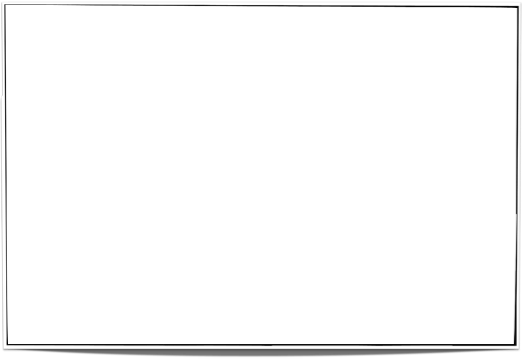 Reflections by team leaders and team membersBreakthrough Thinking 3 Gear Tool Gear 1 – Think Frame – Shift FrameGear 2 – Boundary ChallengeGear 3 – Lateral Quest (Series of workouts to master this tool)                                                Outdoor Group Activity and Reflections 45 mins outdoor group activityReflections by team leaders and team membersBreakthrough Thinking 3 Gear Tool Gear 1 – Think Frame – Shift FrameGear 2 – Boundary ChallengeGear 3 – Lateral Quest (Series of workouts to master this tool)                                                11.00 am to 11.15 am                                                 Tea/Coffee Break11.15 am to 1.15 pmSession Theme: Application of Orbit Shift Gears for Generating Breakthrough Insights and Ideas (Skilling)11.15 am to 1.15 pmDeepen learning of 3 Gears:How breakthrough happens by design with the help of 3 gears.Equipping with tools to get breakthrough results.Experiencing power of tool with exercises.   Through industry     examples, in-class      exercises and              simulation.1.15 pm to 2.00 pmLunch Break2.00 am to 4.15 pmSession Theme: Application of 3 Gears on Your Challenge and High Leverage Areas identification (Keystones)Through working in breakout groups enabled by live facilitation in 1 independent round around the 3 situations (usually requires 3 rounds for mastering).2.00 am to 4.15 pm- Applying of the 3 Gears on LIVE challenge and coming up with a first set of breakthrough ideas. One application round: Quick, fast-paced snap-application rounds, guided strongly by central facilitation.Round 1: Gear 1 Application: Think Frame - Shift Frame  Consciously open up newer frames (Frame first, idea next)Round 2: Gear 2 Application: Boundary Challenge  Map all current assumptions exhaustively, identify the limiting ones and challenge them by design to open up newer ideasRound 3: Gear 3 Application: Lateral Quest – A simple form – Fusion – Cross-fertilize from other industries/domainsThrough working in breakout groups enabled by live facilitation in 1 independent round around the 3 situations (usually requires 3 rounds for mastering).4.15 pm to 4.30 pmTea/coffee break4.30 pm to 5.30 pm Session Theme: Leading Change through breakthrough innovationsDeep Insights and Way forward4.30 pm to 5.30 pm Converting Innovation Ideas into Breakthrough Propositions How to disrupt your own thinking and lead innovation projects while getting best out of the teams across layers Prince Story Insights: How to approach change within the organization?Developing Execution Roadmap and Next Phase of WorkshopDeep Insights and Way forwardClosure and Feedback  Closure and Feedback  Closure and Feedback  